POJISTNÉ NA SOCIÁLNÍ ZABEZPEČENÍ A PŘÍSPĚVEK NA STÁTNÍ POLITIKU ZAMĚSTNANOSTIZákon č. 589/1992 Sb., o pojistném na …………………………… a příspěvku na státní politiku zaměstnanosti, ve znění pozdějších předpisůStruktura:§ 1§ 2§ 3 Poplatníci pojistného§ 4 Pojistné§ 5 – 7 Vyměřovací základ, rozhodné období§ 8 – 25 Odvod pojistného§ 26 – 33 Ustanovení přechodná a závěrečnáZákon č. 582/1991 Sb., o organizaci a provádění sociálního zabezpečení, ve znění pozdějších předpisůZákon č. 187/2006 Sb., o nemocenském pojištěníPoplatníci pojistného…………………………………ZaměstnavateléOsoby samostatně výdělečně činnéVyměřovací základ Z………………………. – úhrn příjmů, které jsou předmětem DPFO a nejsou od této daně osvobozen a které mu zaměstnavatel zúčtoval, max. VZ …………… Kč / rok Zaměstnavatel – úhrn vyměřovacích základů jeho zaměstnanců OSVČ: 50 % (příjmů – výdajů) – stanoven minimální a maximální vyměřovací základ  Sazba pojistného Zaměstnanec – 6,5 % z………………………………………Zaměstnavatel – 24,8 % z vyměřovacího základu (2,1 % nemocenské pojištění, 21,5 % důchodové pojištění, 1,2 % státní politika zaměstnanosti)OSVČ – 29,2 % z vyměřovacího základu I. zaměstnavatel, zaměstnanecZa výpočet pojistného je zodpovědný ………………………………Pojistné se odvádí za jednotlivé kalendářní měsíce na účet příslušné OSSZSplatnost je od 1. do 20. dne následujícího kalendářního měsíce (za den platby je považován den připsání pojistného na účet OSSZ)Příklad 1 – Pojistné na sociální zabezpečení Hrubá mzda zaměstnance za listopad je 29 000 Kč. Vypočtěte pojistné na sociální zabezpečení, které bude platit zaměstnanec. Jak velkou částku bude platit za svého zaměstnance zaměstnavatel. Zaměstnanec pracuje na základě pracovní smlouvy. DPP do 10 000 Kč / měsíc – bez účasti na SZDPČ do 4 000 Kč / měsíc – bez účasti na SZPříklad 2 – Dohoda o provedení práce Paní Pavla vypomáhá v prodejně potravin (uzavřela dohodu o provedení práce). Její měsíční odměna za únor byla:5 000 Kč10 100 KčUrčete, v jak velké bude v obou případech pojistné na sociální zabezpečení, které bude zaměstnanci strženo ze mzdy. Příklad 3 – Dohoda o pracovní činnosti Pan Tomáš uzavřel dohodu o pracovní činnosti na období 1.10.2023 až 10.10.2023. Vypočtěte, jak velké pojistné na sociální zabezpečení bude z tohoto příjmu vyplývat, pokud jeho odměna bude:2 000 Kč7 000 KčPenále 0,05 % z dlužné částky za každý následující den po dni splatnosti pojistného, při povolení platby ve splátkách je 0,025 % Zaokrouhluje se na celé Kč nahoru Prominutí penále – částečně, plněPokuta Může být uložena až do 50 000 KčNapř. nejsou používány předepsané tiskopisy, nepřeložení přehledu OSSZ, nejsou uschovávány záznamy pro stanovení a odvod pojistného Promlčecí doba – 3 roky Pořadí platebNejstarší nedoplatek pojistného Běžná platba pojistnéhoPenálePokuty Přirážky k pojistnémuPřeplatek na pojistném se vrací plátci pojistného do 5 let po uplynutí kalendářního roku, v němž vznikl, pokud není jiného splatného závazku vůči okresní správě sociálního zabezpečeníSpráva SZ vrací přeplatek do 1 měsíce od žádosti o vrácení přeplatku nebo od zjištění přeplatkuPříklad 4 – Dohoda o pracovní činnosti Jazyková škola, s.r.o. uzavřela s panem A dohodu o pracovní činnosti od 2.9.2023 do 4.9.2023. Výše odměny činí 2 000 Kč. Od 24.9.2023 do 27.9.2023 uzavřela se stejným zaměstnancem dohodu o pracovní činnosti se sjednanou odměnou 2 000 Kč. Určete výši pojistného na sociální zabezpečení.Příklad 5 – Pojistné na SZDopravní podnik a.s. uzavřel dohodu o provedení práce od 1.7.2023 do 31.8.2023. Sjednaná výše odměny byla stanovena na 20 000 Kč, s tím, že za měsíc červenec bylo vyplaceno 10 000 Kč, za měsíc srpen bylo vyplaceno 10 000 Kč. Stanovte výši pojistného na sociální zabezpečení.Příklad 6 – Dohoda o provedení práce Dopravní podnik a.s. uzavřel dohodu o provedení práce od 1.7.2023 do 31.8.2023. Sjednaná výše odměny byla stanovena na 20 000 Kč, s tím že celá částka je zúčtována do měsíce srpna. II. OSVČZahájení (ukončení, pozastavení) podnikání je OSVČ povinna oznámit nejpozději do ………………………. kalendářního měsíce následujícího po měsíci, v němž nastala skutečnost, která zakládá tuto povinnost.Zálohy jsou splatné vždy od 1. do posledního dne daného kalendářního měsíce. OSVČ – HLAVNÍ ČINNOST Vyměřovacím základem u osob samostatně výdělečně činných je ….. % příjmů z podnikání a jiné samostatné výdělečné činnosti po odpočtu výdajů vynaložených na jeho dosažení, zajištění a udrženíMinimální vyměřovací základ – (roční) – …………….. Kč, měsíční ………. Kč (1/4 průměrné měsíční mzdy), minimální záloha ………… Kč Maximální vyměřovací základ – ……………….. Kč (48 násobek průměrné mzdy v NH)Sazba pojistného je 29,2 % z vyměřovacího základu Příklad 7 - OSVČPojištěnec – OSVČ dosáhl za rok 2023 příjmů ze samostatné činnosti 950 000 Kč, výdaje na dosažení, zajištění a udržení byly 500 000 Kč. Určete, zda má pojištěnec přeplatek nebo nedoplatek na pojistném. Vycházejte, ze skutečnosti že zálohy na rok 2023 byly placeny z minimálního vyměřovacího základu (pro zjednodušení předpokládejte stejnou částku každý měsíc)Zálohy na r. 2023Vyměřovací základ: Sazba: Měsíční záloha: Celkem zaplaceno na záloháchOSVČ – VEDLEJŠÍ ČINNOSTzaměstnání zakládající účast na nemocenském pojištění zaměstnanců přiznání starobního důchodu, nárok na invalidní důchod nárok na rodičovský příspěvek, mateřskou Nezaopatřené děti - do 26 let, pokud se soustavně připravuje na budoucí povolání)… Minimálním vyměřovacím základem u osob samostatně výdělečně činných pro vedlejší činnost je nejméně 10 % průměrné mzdy v NH - roční minimální vyměřovací základ ……….. Kč, měsíční ………… Kč (minimální záloha …………..Kč)Sazba pojistného je 29,2 % z vyměřovacího základuPokud je samostatná výdělečná činnost vedlejší činností a zároveň rozdíl mezi příjmy a výdaji za rok 2023 vyjde nižší než ……………. Kč, není za rok 2023 účast na pojištění => Nemusí se proto v roce 2024 platit měsíční zálohy až do podání přehledu za rok 2024ZDRAVOTNÍ POJIŠTĚNÍPlátci pojistného ……………………..Zaměstnanci Osoby samostatně výdělečně činnéOsoby bez zdanitelných příjmů, za které neplatí pojistné stát Zaměstnavatelé Stát Sazba pojistného Zákon č. 592/1992 Sb., o pojistném na všeobecné zdravotní pojištění, ve znění pozdějších předpisů………… % z vyměřovacího základu za rozhodné období Vyměřovací základ – zaměstnanec úhrn příjmů zúčtovaných mu zaměstnavatelem v souvislosti s výkonem zaměstnání (= hrubá mzda),minimálním …………………………. je minimální mzda (16 200 Kč) maximální vyměřovací základ – není Sazba činí 4……. % z vyměřovacího základu    Vyměřovací základ – zaměstnavatel hrubá mzda …………………….maximální vyměřovací základ – není  Sazba činí …. % z vyměřovacího základu  Placení pojistného zaměstnavatel odvádí část pojistného, které je povinen hradit za své zaměstnance současně odvádí i část pojistného, které je povinen hradit zaměstnanec, srážkou z jeho mzdy nebo platu, a to i bez souhlasu zaměstnancepojistné za jednotlivé kalendářní měsíce je splatné v den, který je zaměstnavatelem určen pro výplatu mezd a platů za příslušný měsíc Příklad 1 – Zdravotní pojištění Hrubá mzda zaměstnance za listopad 2023 je 29 000 Kč. Vypočtěte zdravotní pojištění, které bude platit zaměstnanec. Jak velkou částku bude platit za svého zaměstnance zaměstnavatel. Zaměstnanec pracuje na základě pracovní smlouvy. Příklad 2 – Dohoda o provedení práce Paní Pavla vypomáhá v prodejně potravin (uzavřela dohodu o provedení práce). Její měsíční odměna za únor byla:5 000 Kč10 100 KčPříklad 3 – Dohoda o pracovní činnosti Pan Tomáš uzavřel dohodu o pracovní činnosti na období 1.10.2023 až 10.10.2023. Předpokládejte, že pan Tomáš je současně OSVČ v hlavní činnosti. Vypočtěte, jak velké zdravotní pojištění bude muset zaplatit, pokud jeho odměna bude:2 000 Kč7 000 Kč Příklad 4 – Dohoda o pracovní činnosti Jazyková škola, s.r.o. uzavřela s panem A dohodu o pracovní činnosti od 2.9.2023 do 4.9.2023. Výše odměny činí 2 000 Kč. Od 24.9.2023 do 27.9.2023 uzavřela se stejným zaměstnancem dohodu o pracovní činnosti se sjednanou odměnou 2 000 Kč. Určete výši pojistného na zdravotní pojištění.OSVČVyměřovacím základem u osob samostatně výdělečně činných je 50 % příjmů po odpočtu výdajů vynaložených na jeho dosažení, zajištění a udržení………………………………. - dvanáctinásobek 50 % průměrné měsíční mzdy v národním hospodářství za kalendářní rok o dva roky předcházející roku, pro který je vyměřovací základ stanovován (…………. Kč, minimální měsíční záloha ……… Kč)Maximální vyměřovací základ - není Sazba pojistného je ………. z vyměřovacího základu OSVČ – hlavní činnost – platí zálohy – měsíčně, do 8 dne následujícího měsíce, případný nedoplatek je splatný do 8 dnů od dne, kdy mělo být nebo bylo podáno daňové přiznání (k dani z příjmů), pokud nepodává, tak do ….. (podání přehledu o příjmech a výdajích),OSVČ – vedlejší činnost – zálohy se neplatí, pojistné doplatí jednorázově do 8. dnů po odevzdání Přehledu o příjmech a výdajích (ze skutečného vyměřovacího základu), VZ je pro tyto OSVČ 50 % příjmů po odpočtu výdajůPříklad 5- OSVČPojištěnec – OSVČ dosáhl za rok 2023 příjmů ze samostatné činnosti 950 000 Kč, výdaje na dosažení, zajištění a udržení byly 500 000 Kč. Určete, zda má pojištěnec přeplatek nebo nedoplatek na pojistném. Vycházejte, ze skutečnosti že zálohy na rok 2023 byly placeny z minimálního vyměřovacího základu (pro zjednodušení předpokládejte stejnou částku každý měsíc).Zálohy na r. 202..Vyměřovací základ: Sazba: 13,5 % Měsíční záloha: Celkem zaplaceno na zálohách: Příklad 6 – Zdravotní pojištěníOSVČ začala podnikat k 1.1.2023. Podnikatel je zároveň studentem na vysoké škole (prezenční studium), proto je podnikání považováno za vedlejší činnost. Za rok 2023 dosáhl příjmů ve výši 140 000 Kč, výdaje na dosažení, zajištění a udržení příjmů byly 100 000 Kč. 
Určete, jak velkou částku zaplatí OSVČ na zdravotním pojištění pro rok 2023 a zda bude platit zálohy v roce 2024. Příklad 7 – Pojistné u OSVČ (zdravotní pojištění, sociální zabezpečení)OSVČ, podnikatel který vede účetnictví a má podnikání jako jedinou činnost, měl v roce 2023 následující náklady a výnosy:Daňové odpisy jsou totožné s účetními. Na účtu 526 jsou zaplacené zálohy na ZP a SZ.1) Zjistěte nedoplatek nebo přeplatek na SZ za rok 20232) Zjistěte výši měsíčních záloh na sociální pojištění (SP) v roce 2024 (bez nemocenské)3) Zjistěte nedoplatek nebo přeplatek na ZP za rok 20234) Zjistěte výši měsíčních záloh na zdravotní pojištění (ZP) v roce 2024Náklady celkem = Výnosy celkem = Účetní VH = Základ daně = Úkol č. 1 Pojistné naVyměřovací základ: Minimální VZ: Pojistné =  Úkol č. 2 Záloha na rok             = Úkol č. 3Pojistné na rok: Vyměřovací základ: Minimální VZ: Pojistné = Zaplacené zálohy: Úkol č. 4Záloha na rokNEMOCENSKÉ POJIŠTĚNÍPrávní úpravaZákon č. 187/2006 Sb., o nemocenském pojištěníDávky nemocenského pojištěníDočasná pracovní neschopnost Nařízená karanténaVyrovnávací příspěvek v těhotenstvíPeněžitá pomoc v mateřstvíPodpora při ošetřování člena rodinyOtcovská Účast na nemocenském pojištění…………………………..OSVČ Povinná účast – zaměstnanciDobrovolná účast – OSVČ Podmínky účasti Výkon činnosti na území ČRVýše započitatelného příjmu (odlišnosti dle pracovní smlouva, dohoda o provedení práce, dohoda o pracovní činnosti)Nemocenské pojištění vzniká dnem, ve kterém začal zaměstnanec konat práciNemocenské pojištění zaniká dne skončení doby zaměstnáníNáhrada mzdy x nemocenskáPrvních ………………. pracovní neschopnosti poskytuje zaměstnavatel náhradu mzdy (za pracovní dny)Dávky nemocenského pojištění jsou vypláceny ……………. dočasné pracovní neschopnosti do nejdéle 380 kalendářních dnů od dne vzniku pracovní neschopnostiU pojištěnců, jež jsou poživateli starobního důchodu činí podpůrčí doba nejvýše 
…… kalendářních dnů Náhrada mzdyod 1. do 14. dne dočasné pracovní neschopnosti, vyplácení se jen za pracovní dny Výpočet vychází z upraveného průměrného výdělku Redukční hranice pro rok 2023:1. redukční hranice ……………. Kč 2. redukční hranice ……………. Kč (1,5 násobek I. redukční hranice)3. redukční hranice ……………. Kč (3,0 násobek I. redukční hranice)Výše upraveného průměrného výdělku 90 % z 235,38 Kč60 % z 352,98 – 235,38 Kč30 % z 705,78 – 352,98 Kč 0 % z částky nad 705,78 Kč Příklad 1 – Náhrada mzdy Paní Lenka pracuje na základě pracovní smlouvy. Její průměrný výdělek za předcházející čtvrtletí byl 400 Kč / hodinu. Určete redukovaný průměrný výdělek pro účely výpočtu náhrady mzdy a náhradu mzdy, je-li paní Lenka dočasně pracovně neschopná celkem 3 kalendářní dny (celkem 24 pracovních hodin). Nemocenská Od 15. do nejvýše 380. kalendářního dne Výpočet denního vyměřovacího základu je určen redukčními hranicemi Redukční hranice pro rok 2023:1. redukční hranice ………… Kč2. redukční hranice …………. Kč 3. redukční hranice …………. Kč Výše denního vyměřovacího základu: 90 % z 1 345 Kč60 % z (2 017 Kč – 1 345 Kč)30 % z (4 033 Kč – 2 017 Kč)0 % z částky nad 4 033 Kč Výše nemocenskéOd 15. do 30. kalendářního dne 60 % denního vyměřovacího základuOd 31. do 60. kalendářního dne ….. % denního vyměřovacího základuOd 61. do 380. kalendářního dne ……..% denního vyměřovacího základu Pojištěnec nemá nárok na nemocenské:Úmyslně si přivodil dočasnou pracovní neschopnost Redukce dávky nemocenského na 50 % pokud si pojištěnec přivodil dočasnou pracovní neschopnostZaviněnou účastí ve rvačce Následkem své opilosti Při spáchání úmyslného trestního činu Příklad 2 – Nemocenská Pan Petr pracuje jako kastelán na zámku. Vypočítejte výši nemocenské za měsíc říjen, byl – li dočasně pracovně neschopný od 1.10 do 20.10. Denní vyměřovací základ za rozhodné období činí 1 200 Kč Náhrada mzdy = po dobu 14 dnů za pracovní dny Nemocenská od 15.10 do 20.10, tj. celkem 6 dnůRedukovaný denní vyměřovací základNemocenská od 15. do 20. kalendářního dne na den: Nemocenská za 6 dnů celkem: Příklad 3 – Souhrnný příklad Vypočítejte výši náhrady mzdy a nemocenskou u paní Zdeny, které je dočasně práce neschopná od 1.10.2023 do 31.10.2023. Průměrný hodinový výdělek pro účely náhrady mzdy je 282 Kč/hod. Denní vyměřovací základ za rozhodné období činí 2 100 Kč. Pracovní doba je sjednaná na 8 hodin denně. Dočasná pracovní neschopnost 1.10 – 31.10. = celkem 31 dnůNáhrada mzdy: 1.10 – 14.10. … 14 dnů z toho 10 pracovních Nemocenská: 15.10 – 31.10. … 17 dnů  Náhrada mzdy od 1.10 do 14.10.Výše upraveného průměrného výdělku:Náhrada mzdy za 1 denNáhrada mzdy za 10 dnůNemocenská od 15.10 do 31.10. celkem 17 dnůDenní vyměřovací základ = Výše upraveného denního vyměřovacího základu:Nemocenská od 15 do 30. kalendářního dne Nemocenská 31. kalendářní denCelkem nemocenská =  Příklad 4 – Výpočet čisté mzdy Vypočítejte, jakou částku obdrží na bankovní účet pan Martin, generální ředitel společnosti Pekárny, a.s. za měsíc listopad 2023. Jeho základní mzda je 100 000 Kč. Od 12.11. je dočasně práce neschopný z důvodu nemoci. Tato dočasná pracovní neschopnost trvala celkem 15 kalendářních dnů, tj. do 26.11.2023. Sjednaná pracovní doba zaměstnance je 8 hodin denně / 5 dnů v týdnu. V listopadu je celkem 21 pracovních dnů, pan Martin odpracoval celkem 10 pracovních dnů (tj. hrubá mzda je 47 620 Kč). Průměrný hodinový výdělek zaměstnance je 600 Kč / hodinu. Denní vyměřovací základ za rozhodné období je 3 400 Kč. 12.11. – 25.11. – náhrada mzdy - celkem 14 kalendářních dnů a 10 pracovních dnů26.11. – nemocenská, celkem 1 kalendářní denNáhrada mzdy Výše upraveného průměrného výdělkuVýše náhrady mzdy na hodinuCelkem náhrada mzdy za 10 pracovních dnů, tj. 80 hodin Nemocenská Výše denního vyměřovacího základu Nemocenská 26.11.Hrubá mzda 		 SZ 24,8 %			ZP 9 %  			 SZ 6,5 %			  ZP 4,5 % 			  Základ daně			Daň 15 % 			  Sleva na poplatníka	  Daň po slevě		Náhrada mzdy		Nemocenská		  K výplatě			 DAŇ Z NEMOVITÝCH VĚCÍČlení se na: daň z pozemků  daň ze staveb a jednotek I. DAŇ Z POZEMKŮ Předmět daně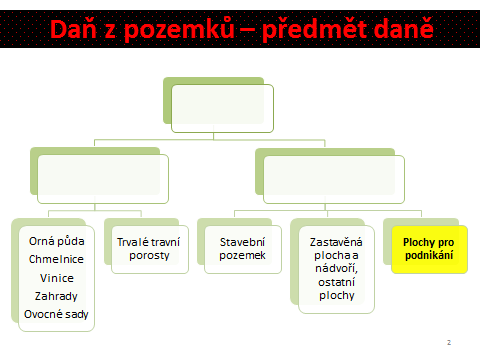 Předmětem daně nejsou:Pozemky zastavěné zdanitelnými stavbami Lesní pozemky (ochranné lesy, lesy zvláštního určení)Pozemky, které jsou vodní plochou (mimo rybníky s intenzivním chovem ryb)Pozemky pro obranu státuOsvobození od daněVeřejně prospěšné využitíVeřejná dopravní infrastruktura Ochrana životního prostředí Vlastnictví určitého typu subjektu Základ daněZáklad daně (pro pozemky k podnikatelské činnosti):skutečná výměra pozemku v m2 k 1. 1. zdaňovacího obdobíSazby daně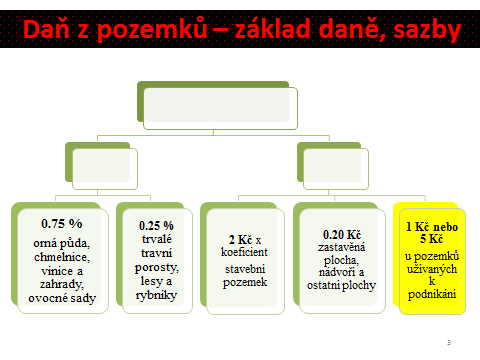 Místní koeficientMůže stanovit obec obecně závaznou vyhláškou1,1-5,0Nepoužívá se na pozemky, jejichž základ daně je stanoven dle § 5/1 Příklad 1 – Daň z pozemkůPan Martin (OSVČ – individuální podnikatel) – podniká v oblasti zemědělství a stavebnictví, vlastní v Lipové u Chebu (669 obyvatel): 92 m2 pozemku, který je využíván v zemědělské výrobě 150 m2 pozemku, který se používá ve stavebnictví Vypočtěte výši daně z obou pozemků. Předpokládejte, že Lipová u Chebu nemá stanoven místní koeficient. Pozemek v zemědělské výroběZáklad daně = Sazba daně = Daň = Pozemek ve stavebnictví Základ daně = Sazba daně =  Daň = II. DAŇ ZE STAVEB A JEDNOTEKPředmětem daně (§ 7) jsou Zdanitelné stavby Zdanitelná jednotka 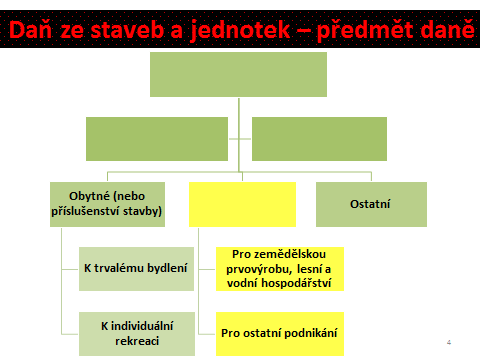 Základ daně ZD u zdanitelné stavby = výměra zastavěné plochy k 1. lednu daného zdaňovacího období ZD u jednotky je podlahová plocha vynásobená koeficientem 1,22 (je-li součástí plochy také podíl na pozemku) nebo 1,20Sazby daněBudova obytného domu – 2 Kč/m2 (příslušenství přesahující 16m2)Budova pro rodinnou rekreaci – 6 Kč/m2Garáže – 8 Kč/m2Stavby pro podnikatelskou činnost 2 nebo 10 Kč/m2Ostatní zdanitelné stavby – 6 Kč/m2Ostatní zdanitelné jednotky – 2Kč/m2Zvýšení sazby daně - § 11/2 – každé další nadzemní podlaží + 0,75 Kč (zdanitelná stavba přesahuje 2/3 zastavěné plochy u zdanitelné stavby k podnikání) § 11a – Budova obytného domu s nebytovým prostorem (výměra podlahové plochy nebytového prostoru x 2 Kč)Koeficienty Koeficient dle počtu obyvatel (§11/3/a) – budova obytného domu, ostatní zdanitelné jednotky Koeficient 1,5 – stanoven obecně závaznou vyhláškou – budovy pro rekreaci, garáže, zdanitelné stavby a jednotky k podnikáníKoeficient 2 - stanoven obecně závaznou vyhláškou – budovy pro rekreaci, garáže, zdanitelné stavby a jednotky k podnikání – umístění v národních parcích a zónách I. chráněných oblastí Místní koeficient - § 12 Příklad 2 – Daň u staveb a jednotek Pan Bohatý je OSVČ, zakoupil dne 29.12.2018 zdanitelnou stavbu užívanou k podnikání – prodejna sportovních potřeb – výměra 80m2 (nachází v obci s 48 000 obyvateli). Vypočtěte daňovou povinnost za rok 2023.Základ daně = Sazba daně = Daňová povinnost =Daňové přiznáníZdaňovacím obdobím je kalendářní rok. Rozhodný je stav k 1. lednu příslušného zdaňovacího období, ke změnám během roku se nepřihlíží.Daňové přiznání podává poplatník pouze v situaci, kdy mu daňová povinnost nově vznikne nebo dojde ke změně v okolnostech rozhodných pro výpočet daně, a to do 31. ledna zdaňovacího období.Přiznání se nepodává pokud:Došlo ke změně sazeb daně, průměrné ceny půdy, koeficientu, změně místní příslušnosti Pokud daňová povinnost nepřesáhne 5 000 Kč, je splatná do 31. 5., jinak ve dvou splátkách do 31.5. a 30.11.Odlišnosti u poplatníků v zemědělské výrobě a v chovu ryb – splátky do 31.8 a 30.11. Příklad 3 – Daň z nemovitých věcíCukrárna u Mlsouna, s.r.o. vlastní k 1.1.2023 v Brně (statutární město), celkem 3 budovy a 1 pozemek využívaný k podnikatelské činnosti: Budovu A, má 1 nadzemní podlaží, výměra zastavěné plochy 290 m2. V nadzemním podlaží (výměra 290 m2) provozuje cukrárnu, budova má také 1 podzemní podlaží, které slouží jako sklad (200m2) Budovu B, má 2 nadzemní podlaží, výměra zastavěné plochy je 415m2, celá budova slouží pro podnikání (výměra prvního je 415m2, výměra druhého  nadzemního podlaží je 210m2)Budova C o výměře zastavěné plochy 145 m2, slouží jako prodejna, budova nemá žádné další nadzemní podlaží Pozemek o výměře 220m2, na kterém se nachází budova C, zbylá část plochy je určena jako veřejné parkoviště pro zákazníky pekárnyMěsto Brno vydalo obecně závaznou vyhláškou, v níž stanovuje koeficient 1,5 pro zdanitelné stavby dle § 11/1/b, § 11/1/c a § 11/1/d. Stanoven je také místní koeficient 5. Všechny nemovité věci se nachází v městské části Královo Pole, kde je koeficient dle počtu obyvatel zvýšen o 1 kategorii. Budova A Základ daně = Sazba daně = Koeficient = Výsledná sazba daně = Daň = Místní koeficient =Výsledná daňová povinnost =Budova B Základ daně =Sazba daně = Zvýšení sazby daně = Koeficient =Výsledná sazba daně =  Daň = Místní koeficient = Výsledná daňová povinnost =  Budova C Základ daně = Sazba daně = Koeficient = Výsledná sazba daně = Daň =Místní koeficient = Výsledná daňová povinnost = Daň silniční………………………….Zdanitelné vozidlo = vozidlo kategorie N2, N3 a přípojná vozidla kategorie O3, O4Tyto vozidla jsou registrována v registru silničních vozidel Kategorie vozidel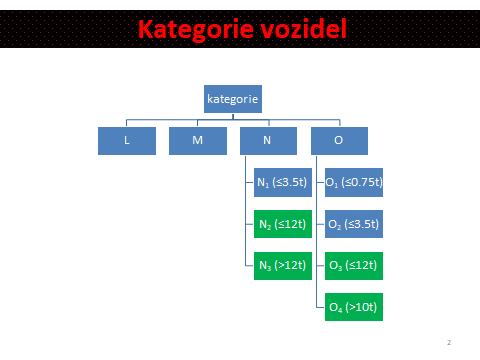 Vozidla kategorie NKaroserie BA – nákladní automobil (vozidlo pro přepravu zboží)Karoserie BB – skříňový automobil (prostor pro řidiče a náklad vcelku)Karoserie BC – tahač návěsu (tažné vozidlo pro tažení návěsu)Karoserie BD – silniční tahač (tahač přívěsu), (tažné vozidlo pro tažení přípojných vozidel)Vozidla kategorie OKaroserie DA – návěs – není předmětem daněKaroserie DB – přípojné tažené ojiKaroserie DC – přípojné s nápravami uprostředKaroserie DE – přípojné vozidlo s nevykývnou oji  Předmětem daně jsou přípojná vozidla, nikoliv návěsy (vozidlo kategorie O, karoserie DA)Předmětem daně nejsou vozidla kategorie N:Vozidla zvláštního určení – vozidlo kategorie M, N, O které má zvláštní technické vlastnosti k výkonu funkce Terénní vozidla zvláštního určení – vozidlo kategorie M, N, které má zvláštní technické vlastnosti v podkategorii vozidel G, S (stroje v zemědělství, lesnictví)  V případě uložení registračních značek do depozita – vyřazení vozidla z provozu – není předmětem silniční daně Příklad 1 – Předmět daně Určete, zda je dané vozidlo předmětem silniční daně Obchodní společnost má traktor s radlicí (kód vozidla T), který je využíván k zimní údržbě, první registrace vozidla v ČR proběhla 1.11.2014.  NESkiareál, s.r.o. používá v zimních měsících k úpravě svahu sněžnou rolbu, síla tahu 45kN. Vozidlo je používáno v lednu.  NESkiareál, s.r.o. používá v rámci své podnikatelské činnosti celkem 5 sněžných NENákladní automobil N kategorie N1 – používá se k přepravě nákladů NEPřípojné vozidlo O kategorie O2 – pro přepravu nákladů NEOsvobození od daně Vozidla vybavené výstražným zvukovým zařízením doplněné světlem modré nebo červené barvyVozidla určené jako hmotná rezervaVozidla kategorie O, je-li poplatníkem za něj poplatník za zdanitelné vozidlo N karoserie BDVozidla diplomatických misí, sanitní a záchranářská vozidla, vozidla vlastníka nebo správce pozemních komunikací používaná k zabezpečení sjízdnosti komunikací Příklad 2 – Osvobození od daně Určete, zda je dané vozidlo osvobozeno od silniční daně Nákladní vozidlo N karoserie BA, vozidlo využívá správa a údržba silnic ANONákladní vozidlo N karoserie BB, vozidlo je určeno jako požární a vybavené výstražným zařízením            ANOPoplatník daněprovozovatel vozidla, zapsán v technickém průkazu Uživatel vozidla  Výše daně N – BA, BB: největší povolená hmotnosti v tunách a počet nápravN – BC, BD: největší povolená hmotnost jízdní soupravy v tunách a počet náprav O: největší povolená hmotnost v tunáchSazby daněLiší se dle počtu náprav a maximálního zatíženíSazba daně se dle stáří vozidla nezvyšuje/nesnižujeVýše daně je uvedena v příloze k zákonu o dani silničníVýše daně navazuje na sazby směrnice Euroviněta Pro tahače vychází výše daně dle nejvyšší povolené hmotnosti pro celou soupravuMá-li poplatník pouze vozidla s nulovými sazbami daně, nemusí podávat daňové přiznání Příklad 3 – Sazba daně Nákladní automobil, (tahač návěsů – druh karoserie BC) zdvihový objem motoru 6 500 cm3, nejvyšší povolená hmotnost jízdní soupravy 40 tun, celkem 3 nápravy (vozidlo N3), datum první registrace vozidla je 7.8.2021. Určete roční sazbu daně automobilu. Předpokládejte, že je toto vozidlo používáno po celý rok k podnikání. Dle přílohy k zákonu o dani silniční – 24 200 KčSlevy na daniZohlednění ekologických aspektůKombinovaná doprava = přeprava zboží v jedné jednotce nebo v nákladním automobilu, přívěsu, návěsu při které se využije také železniční nebo vnitrozemská vodní doprava Úsek po železnici nebo vnitrozemské vodní cestě > 100 km vzdušnou čárou Počáteční nebo konečný úsek přepravy je přeprava po pozemní komunikaci Sleva 25 – 100 % dle počtu jízd Sleva se uplatňuje v daňovém přiznáníPříklad 4 – Slevy na dani Tahač návěsu karoserie BC, 4 nápravy, nejvyšší povolená hmotnost jízdní soupravy 50 tun, uskutečnil v roce 2023 celkem 90 jízd pro účely kombinované dopravy. Stanovte daňovou povinnost za rok.Ano, sleva 50 %, daň 12 100 Kč Daňové přiznánítermín pro podání DAP – do 31.1. následujícího roku Zdaňovací období – kalendářní rok Příklad 5 – Daň silniční Obchodní společnost Autodoprava, s.r.o., používala v roce 2023 celkem 2 vozidla:nákladní automobil (BA) se zdvihovým objemem motoru 9 000 cm3, celkem 3 nápravy, maximální zatížení 20 t. První registrace vozidla proběhla 15.8.2019. Vozidlo je používáno po celý rok. Tahač (BC) se zdvihovým objemem motoru 7 500 cm3, první registrace vozidla 25. 9. 2000. Počet náprav 2 (z toho 2 poháněné), největší hmotnost jízdní soupravy v tunách 12,5 t. Vozidlo používáno je od začátku roku do 4.7.2023, kdy byl tahač z důvodu havárie vyřazen z obchodního majetku a není již dále používán. Vypočtěte výši silniční daně za obě vozidla. Příklad 6 – Daň silniční Poplatník – OSVČ – podnikající v oblasti autodopravy používá v tomto roce vozidla:1) nákladní automobil (BA) používán po celý rok, vozidlo bylo v roce 2000 zakoupeno z Německa. Dle údajů v technickém průkazu bylo vyrobeno v červnu 1989, v tomto roce bylo také v Německu zaregistrováno, v ČR bylo vozidlo registrováno v roce 1999. Vozidlo má objem motoru 1 300 cm3, celkem 4 nápravy, nejvyšší přípustná hmotnost vozidla je 29,5 t,2) Po celý rok nákladní automobil (BA) vyrobený v roce 1999, celkem 2 nápravy, z toho 2 poháněné. Nejvyšší technicky přípustná hmotnost vozidla je 14,1 tun. Vozidlo splňuje emisní limit EURO 2 3) od ledna do dubna nákladní automobil (BA) vyrobený a registrovaný v 11/2021. V dubnu byl vyřazen z obchodního majetku z důvodu havárie, automobil má celkem 2 nápravy, nejvyšší technicky přípustná hmotnost vozidla je 20 t.Náklady                                                v KčVýnosy                                                   v Kč501 Spotřeba materiálu                      74 100                            602 Tržby za služby                           480 100502  Spotřeba energie                        15 000                                       604  Tržby za zboží                           250 000504  Prodané zboží                             84 000                                      512  Cestovné                                      7 800 526 /ZP Sociální náklady IP              27 000526 /SZ                                               29 000551  Účetní odpisy                              15 000